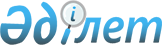 О внесении изменения в постановление Правительства Республики Казахстан от 2 июля 2013 года № 670 "О подписании Протокола между Правительством Республики Казахстан и Правительством Российской Федерации о внесении изменений и дополнения в Соглашение между Правительством Республики Казахстан и Правительством Российской Федерации о совместной деятельности по геологическому изучению и разведке трансграничного газоконденсатного месторождения Имашевское от 7 сентября 2010 года"Постановление Правительства Республики Казахстан от 3 сентября 2013 года № 911      Правительство Республики Казахстан ПОСТАНОВЛЯЕТ:



      1. Внести в постановление Правительства Республики Казахстан от 2 июля 2013 года № 670 «О подписании Протокола между Правительством Республики Казахстан и Правительством Российской Федерации о внесении изменений и дополнения в Соглашение между Правительством Республики Казахстан и Правительством Российской Федерации о совместной деятельности по геологическому изучению и разведке трансграничного газоконденсатного месторождения Имашевское от 7 сентября 2010 года» следующее изменение:



      пункт 2 изложить в следующей редакции:

      «2. Уполномочить Министра нефти и газа Республики Казахстан Карабалина Узакбая Сулейменовича подписать от имени Правительства Республики Казахстан Протокол между Правительством Республики Казахстан и Правительством Российской Федерации о внесении изменений и дополнения в Соглашение между Правительством Республики Казахстан и Правительством Российской Федерации о совместной деятельности по геологическому изучению и разведке трансграничного газоконденсатного месторождения Имашевское от 7 сентября 2010 года, разрешив вносить изменения и дополнения, не имеющие принципиального характера.».

      2. Настоящее постановление вводится в действие со дня подписания.      Премьер-Министр

      Республики Казахстан                       С. Ахметов
					© 2012. РГП на ПХВ «Институт законодательства и правовой информации Республики Казахстан» Министерства юстиции Республики Казахстан
				